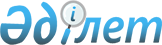 О внесении изменений и дополнения в решение Кызылординского областного маслихата от 12 декабря 2014 года № 236 "Об областном бюджете на 2015-2017 годы"
					
			С истёкшим сроком
			
			
		
					Решение Кызылординского областного маслихата от 23 ноября 2015 года № 313. Зарегистрировано Департаментом юстиции Кызылординской области 25 ноября 2015 года № 5233. Прекращено действие в связи с истечением срока      В соответствии с пунктом 5 статьи 104 и пунктом 4 статьи 106 кодекса Республики Казахстан от 4 декабря 2008 года "Бюджетный кодекс Республики Казахстан", подпунктом 1) пункта 1 статьи 6 Закона Республики Казахстан от 23 января 2001 года "О местном государственном управлении и самоуправлении в Республике Казахстан" Кызылординский областной маслихат РЕШИЛ:

      1. Внести в решение 33 сессии Кызылординского областного маслихата от 12 декабря 2014 года № 236 "Об областном бюджете на 2015-2017 годы" (зарегистрировано в Реестре государственной регистрации нормативных правовых актов за номером 4823, опубликовано в областной газете "Сыр бойы" от 27 декабря 2014 года № 193, областной газете "Кызылординские вести" от 27 декабря 2014 года № 193) следующие изменения и дополнение:

      пункт 1 изложить в новой редакции:

      "1. Утвердить областной бюджет на 2015-2017 годы согласно приложениям 1, 2 и 3, в том числе на 2015 год в следующих объемах:

      1) доходы –138 708 002,8 тысяч тенге, в том числе:

      налоговые поступления – 3 292 231,3 тысяч тенге;

      неналоговые поступления – 2 149 086,9 тысяч тенге; 

      поступления от продажи основного капитала – 9 171,0 тысяч тенге;

      поступления трансфертов – 133 257 513,6 тысяч тенге;

      2) затраты –138 973 578,7 тысяч тенге;

      3) чистое бюджетное кредитование – 4 301 624,5 тысяч тенге;

      бюджетные кредиты – 5 597 343 тысяч тенге;

      погашение бюджетных кредитов – 1 295 718,5 тысяч тенге;

      4) сальдо по операциям с финансовыми активами – 1 441 090,0 тысяч тенге;

      приобретение финансовых активов – 1 441 090,0 тысяч тенге;

      поступления от продажи финансовых активов государства – 0;

      5) дефицит (профицит) бюджета – -6 008 290,4 тысяч тенге;

      6) финансирование дефицита (использование профицита) бюджета – 6 008 290,4 тысяч тенге.";

      дополнить пунктом 7-3 нового содержания:

      "7-3. Акиму Шиелийского района предусмотреть поступившие целевые трансферты на содержание переданных социальных объектов от акционерного общества "Национальная Атомная Компания "Казатомпром"."; 

      приложение 1 к указанному решению изложить в новой редакции согласно приложению к настоящему решению.

      2. Настоящее решение вводится в действие с 1 января 2015 года и подлежит официальному опубликованию.

 Областной бюджет на 2015 год
					© 2012. РГП на ПХВ «Институт законодательства и правовой информации Республики Казахстан» Министерства юстиции Республики Казахстан
				
      Председатель внеочередной

Временно исполняющий

      41 сессии Кызылординского

обязанности секретаря

      областного маслихата

Кызылординского областного

      маслихата

      К. Ажибеков

К. Бисенов
Приложение
к решению 41 сессии Кызылординского областного маслихата
от "23" ноября 2015 года № 313 Приложение 1
к решению 33 сессии Кызылординского областного маслихата
от "12" декабря 2014 года № 236Категория

Категория

Категория

Категория

Сумма, 

тысяч тенге

Класс

Класс

Класс

Сумма, 

тысяч тенге

Подкласс

Подкласс

Сумма, 

тысяч тенге

Наименование

Сумма, 

тысяч тенге

1. Доходы

138 708 002,8

1

Налоговые поступления

3 292 231,3

01

Подоходный налог

1 811 028,0

2

Индивидуальный подоходный налог

1 811 028,0

03

Социальный налог

1 071 893,0

1

Социальный налог

1 071 893,0

05

Внутренние налоги на товары, работы и услуги

409 310,3

3

Поступления за использование природных и других ресурсов

409 310,3

2

Неналоговые поступления

2 149 086,9

01

Доходы от государственной собственности

209 242,7

1

Поступления части чистого дохода государственных предприятий

11 000,0

5

Доходы от аренды имущества, находящегося в государственной собственности

18 370,7

6

Вознаграждения за размещение бюджетных средств на банковских счетах

3 410,0

7

Вознаграждения по кредитам, выданным из государственного бюджета

176 462,0

02

Поступления от реализации товаров (работ, услуг) государственными учреждениями, финансируемыми из государственного бюджета

5,0

1

Поступления от реализации товаров (работ, услуг) государственными учреждениями, финансируемыми из государственного бюджета

5,0

03

Поступления денег от проведения государственных закупок, организуемых государственными учреждениями, финансируемыми из государственного бюджета

2 087,2

1

Поступления денег от проведения государственных закупок, организуемых государственными учреждениями, финансируемыми из государственного бюджета

2 087,2

04

Штрафы, пени, санкции, взыскания, налагаемые государственными учреждениями, финансируемыми из государственного бюджета, а также содержащимися и финансируемыми из бюджета (сметы расходов) Национального Банка Республики Казахстан

632 340,5

1

Штрафы, пени, санкции, взыскания, налагаемые государственными учреждениями, финансируемыми из государственного бюджета, а также содержащимися и финансируемыми из бюджета (сметы расходов) Национального Банка Республики Казахстан, за исключением поступлений от организаций нефтяного сектора

632 340,5

06

Прочие неналоговые поступления

1 305 411,5

1

Прочие неналоговые поступления

1 305 411,5

3

Поступления от продажи основного капитала

9 171,0

01

Продажа государственного имущества, закрепленного за государственными учреждениями

9 171,0

1

Продажа государственного имущества, закрепленного за государственными учреждениями

9 171,0

4

Поступления трансфертов 

133 257 513,6

01

Трансферты из нижестоящих органов государственного управления

2 726 782,6

2

Трансферты из районных (городских) бюджетов

2 726 782,6

02

Трансферты из вышестоящих органов государственного управления

130 530 731,0

1

Трансферты из республиканского бюджета

130 530 731,0

Функциональная группа

Функциональная группа

Функциональная группа

Функциональная группа

Администратор бюджетных программ

Администратор бюджетных программ

Администратор бюджетных программ

Бюджетная программа

Бюджетная программа

Наименование

1. Затраты

138 973 578,7

01

Государственные услуги общего характера

2 632 290,0

110

Аппарат маслихата области

41 336,0

001

Услуги по обеспечению деятельности маслихата области

40 316,0

003

Капитальные расходы государственного органа

1 020,0

120

Аппарат акима области

1 453 017,0

001

Услуги по обеспечению деятельности акима области

1 213 581,0

004

Капитальные расходы государственного органа

62 973,0

007

Капитальные расходы подведомственных государственных учреждений и организаций

56 532,0

009

Обеспечение и проведение выборов акимов городов районного значения, сел, поселков, сельских округов

20 437,0

013

Обеспечение деятельности Ассамблеи народа Казахстана области

99 193,0

113

Целевые текущие трансферты из местных бюджетов

301,0

257

Управление финансов области

469 063,0

001

Услуги по реализации государственной политики в области исполнения местного бюджета и управления коммунальной собственностью области 

92 037,0

009

Приватизация, управление коммунальным имуществом, постприватизационная деятельность и регулирование споров, связанных с этим

1 646,0

113

Целевые текущие трансферты из местных бюджетов

375 380,0

258

Управление экономики и бюджетного планирования области

112 966,0

001

Услуги по реализации государственной политики в области формирования и развития экономической политики, системы государственного планирования 

109 131,0

005

Капитальные расходы государственного органа

83,0

061

Экспертиза и оценка документации по вопросам бюджетных инвестиций и концессии, проведение оценки реализации бюджетных инвестиций

3 752,0

263

Управление внутренней политики области

115 676,0

078

Изучение и анализ религиозной ситуации в регионе

115 676,0

282

Ревизионная комиссия области

159 102,0

001

Услуги по обеспечению деятельности ревизионной комиссии области

159 102,0

289

Управление предпринимательства и туризма области

60 979,0

001

Услуги по реализации государственной политики на местном уровне в области развития предпринимательства и туризма 

60 979,0

718

Управление государственных закупок области

37 859,0

001

Услуги по реализации государственной политики в области государственных закупок на местном уровне

37 859,0

730

Управление по обеспечению деятельности специального представителя Президента Республики Казахстан на комплексе "Байконур" 

44 606,0

001

Услуги по обеспечению деятельности специального представителя Президента Республики Казахстан на комплексе "Байконур" 

44 606,0

288

Управление строительства, архитектуры и градостроительства области

137 686,0

061

Развитие объектов государственных органов

137 686,0

02

Оборона

820 450,6

120

Аппарат акима области

813 352,6

010

Мероприятия в рамках исполнения всеобщей воинской обязанности

23 410,6

011

Подготовка территориальной обороны и территориальная оборона областного масштаба

65 327,0

012

Мобилизационная подготовка и мобилизация областного масштаба

64 899,0

014

Предупреждение и ликвидация чрезвычайных ситуаций областного масштаба

659 716,0

287

Территориальный орган, уполномоченных органов в области чрезвычайных ситуаций природного и техногенного характера, гражданской обороны, финансируемый из областного бюджета

7 098,0

002

Капитальные расходы территориального органа и подведомственных государственных учреждений

7 098,0

03

Общественный порядок, безопасность, правовая, судебная, уголовно-исполнительная деятельность

5 683 149,0

120

Аппарат акима области

22 154,0

015

Целевые текущие трансферты бюджетам районов (городов областного значения) на содержание штатной численности отделов регистрации актов гражданского состояния

22 154,0

252

Исполнительный орган внутренних дел, финансируемый из областного бюджета

5 659 872,0

001

Услуги по реализации государственной политики в области обеспечения охраны общественного порядка и безопасности на территории области

4 309 239,0

003

Поощрение граждан, участвующих в охране общественного порядка

2 449,0

006

Капитальные расходы государственного органа

1 255 308,0

013

Услуги по размещению лиц, не имеющих определенного места жительства и документов

42 596,0

014

Организация содержания лиц, арестованных в административном порядке

42 007,0

015

Организация содержания служебных животных

8 273,0

288

Управление строительства, архитектуры и градостроительства области

1 123,0

053

Строительство объектов общественного порядка и безопасности

1 123,0

04

Образование

23 747 064,7

252

Исполнительный орган внутренних дел, финансируемый из областного бюджета

1 297,0

007

Повышение квалификации и переподготовка кадров

1 297,0

253

Управление здравоохранения области

364 261,0

003

Повышение квалификации и переподготовка кадров

60 830,0

043

Подготовка специалистов в организациях технического и профессионального, послесреднего образования

303 431,0

261

Управление образования области

15 025 707,1

001

Услуги по реализации государственной политики на местном уровне в области образования

125 963,0

003

Общеобразовательное обучение по специальным образовательным учебным программам

758 934,0

004

Информатизация системы образования в областных государственных учреждениях образования 

10 059,0

005

Приобретение и доставка учебников, учебно-методических комплексов для областных государственных учреждений образования

11 372,0

006

Общеобразовательное обучение одаренных детей в специализированных организациях образования

565 269,0

007

Проведение школьных олимпиад, внешкольных мероприятий и конкурсов областного масштаба

115 086,0

012

Реабилитация и социальная адаптация детей и подростков с проблемами в развитии

205 202,0

019

Присуждение грантов областным государственным учреждениям образования за высокие показатели работы

17 091,0

024

Подготовка специалистов в организациях технического и профессионального образования

2 561 610,0

025

Подготовка специалистов в организациях послесреднего образования

1 908 489,0

027

Целевые текущие трансферты бюджетам районов (городов областного значения) на реализацию государственного образовательного заказа в дошкольных организациях образования

5 165 266,0

029

Методическая работа

45 587,0

054

Целевые текущие трансферты бюджетам районов (городов областного значения) на обеспечение деятельности организаций образования города Байконур с казахским языком обучения

982 151,0

061

Целевые текущие трансферты бюджетам районов (городов областного значения) на повышение оплаты труда учителям, прошедшим повышение квалификации по трехуровневой системе

1 199 411,0

067

Капитальные расходы подведомственных государственных учреждений и организаций

98 763,0

113

Целевые текущие трансферты из местных бюджетов

1 255 454,1

285

Управление физической культуры и спорта области

1 674 315,0

006

Дополнительное образование для детей и юношества по спорту

1 420 363,0

007

Общеобразовательное обучение одаренных в спорте детей в специализированных организациях образования

253 952,0

288

Управление строительства, архитектуры и градостроительства области

6 681 484,6

011

Строительство и реконструкция объектов образования

6 681 484,6

05

Здравоохранение

30 154 120,5

253

Управление здравоохранения области

27 282 977,7

001

Услуги по реализации государственной политики на местном уровне в области здравоохранения

110 171,0

005

Производство крови, ее компонентов и препаратов для местных организаций здравоохранения

369 788,0

006

Услуги по охране материнства и детства

118 299,0

007

Пропаганда здорового образа жизни

153 765,0

008

Реализация мероприятий по профилактике и борьбе со СПИД в Республике Казахстан

15 353,0

009

Оказание медицинской помощи лицам, страдающим туберкулезом, инфекционными заболеваниями, психическими расстройствами и расстройствами поведения, в том числе связанные с употреблением психоактивных веществ

5 186 481,7

011

Оказание скорой медицинской помощи и санитарная авиация, за исключением оказываемой за счет средств республиканского бюджета и субъектами здравоохранения районного значения и села

987 165,0

013

Проведение патологоанатомического вскрытия

26 506,0

014

Обеспечение лекарственными средствами и специализированными продуктами детского и лечебного питания отдельных категорий населения на амбулаторном уровне

786 925,0

016

Обеспечение граждан бесплатным или льготным проездом за пределы населенного пункта на лечение

25 463,0

017

Приобретение тест-систем для проведения дозорного эпидемиологического надзора

1 250,0

018

Информационно-аналитические услуги в области здравоохранения

22 324,0

019

Обеспечение больных туберкулезом противотуберкулезными препаратами

429 225,0

020

Обеспечение больных диабетом противодиабетическими препаратами

174 120,0

021

Обеспечение онкогематологических больных химиопрепаратами

90 271,0

022

Обеспечение лекарственными средствами больных с хронической почечной недостаточностью, аутоиммунными, орфанными заболеваниями, иммунодефицитными состояниями, а также больных после трансплантации почек

471 527,0

026

Обеспечение факторами свертывания крови больных гемофилией

268 411,0

027

Централизованный закуп и хранение вакцин и других медицинских иммунобиологических препаратов для проведения иммунопрофилактики населения

854 557,0

029

Областные базы спецмедснабжения

24 179,0

030

Капитальные расходы государственных органов здравоохранения

783,0

033

Капитальные расходы медицинских организаций здравоохранения

700 359,0

038

Проведение скрининговых исследований в рамках гарантированного объема бесплатной медицинской помощи

178 611,0

039

Оказание медицинской помощи населению субъектами здравоохранения районного значения и села и амбулаторно-поликлинической помощи в рамках гарантированного объема бесплатной медицинской помощи

15 008 786,0

045

Обеспечение лекарственными средствами на льготных условиях отдельных категорий граждан на амбулаторном уровне лечения

305 806,0

046

Оказание медицинской помощи онкологическим больным в рамках гарантированного объема бесплатной медицинской помощи

972 852,0

288

Управление строительства, архитектуры и градостроительства области

2 871 142,8

038

Строительство и реконструкция объектов здравоохранения 

2 861 084,8

083

Строительство врачебных амбулаторий и фельдшерско-акушерских пунктов, расположенных в сельских населенных пунктах в рамках Дорожной карты занятости 2020

10 058,0

06

Социальная помощь и социальное обеспечение

3 290 048,1

256

Управление координации занятости и социальных программ области

3 000 861,0

001

Услуги по реализации государственной политики на местном уровне в области обеспечения занятости и реализации социальных программ для населения

87 522,0

002

Предоставление специальных социальных услуг для престарелых и инвалидов в медико-социальных учреждениях (организациях) общего типа

223 941,0

003

Социальная поддержка инвалидов

229 936,0

011

Оплата услуг по зачислению, выплате и доставке пособий и других социальных выплат

6,0

013

Предоставление специальных социальных услуг для инвалидов с психоневрологическими заболеваниями, в психоневрологических медико-социальных учреждениях (организациях)

472 845,0

014

Предоставление специальных социальных услуг для престарелых, инвалидов, в том числе детей-инвалидов, в реабилитационных центрах

466 943,0

015

Предоставление специальных социальных услуг для детей-инвалидов с психоневрологическими патологиями в детских психоневрологических медико-социальных учреждениях (организациях)

337 901,0

017

Целевые текущие трансферты бюджетам районов (городов областного значения) на введение стандартов специальных социальных услуг

1 342,0

018

Размещение государственного социального заказа в неправительственном секторе

154 687,0

044

Реализация миграционных мероприятий на местном уровне

4 411,0

045

Целевые текущие трансферты бюджетам районов (городов областного значения) на реализацию Плана мероприятий по обеспечению прав и улучшению качества жизни инвалидов

87 949,0

046

Реализация Плана мероприятий по обеспечению прав и улучшению качества жизни инвалидов

3 630,0

049

Целевые текущие трансферты бюджетам районов (городов областного значения) на выплату государственной адресной социальной помощи

7 318,0

050

Целевые текущие трансферты бюджетам районов (городов областного значения) на выплату государственных пособий на детей до 18 лет

63 000,0

051

Целевые текущие трансферты бюджетам районов (городов областного значения) на проведение мероприятий, посвященных семидесятилетию Победы в Великой Отечественной войне

184 856,0

052

Проведение мероприятий, посвященных семидесятилетию Победы в Великой Отечественной войне

1 958,0

053

Услуги по замене и настройке речевых процессоров к кохлеарным имплантам

30 691,0

067

Капитальные расходы подведомственных государственных учреждений и организаций

26 827,0

113

Целевые текущие трансферты из местных бюджетов

615 098,0

261

Управление образования области

182 637,0

015

Социальное обеспечение сирот, детей, оставшихся без попечения родителей

139 549,0

037

Социальная реабилитация

43 088,0

263

Управление внутренней политики области

39 136,0

077

Реализация Плана мероприятий по обеспечению прав и улучшению качества жизни инвалидов

39 136,0

268

Управление пассажирского транспорта и автомобильных дорог области

13 347,2

045

Целевые текущие трансферты бюджетам районов (городов областного значения) на реализацию Плана мероприятий по обеспечению прав и улучшению качества жизни инвалидов

13 347,2

295

Управление по контролю в сфере труда области

54 066,9

001

Услуги по реализации государственной политики в области регулирования трудовых отношений на местном уровне

53 436,9

003

Капитальные расходы государственного органа 

630,0

07

Жилищно-коммунальное хозяйство

11 713 931,9

279

Управление энергетики и жилищно-коммунального хозяйства области

6 960 051,1

001

Услуги по реализации государственной политики на местном уровне в области энергетики и жилищно-коммунального хозяйства 

72 406,0

010

Целевые трансферты на развитие бюджетам районов (городов областного значения) на развитие системы водоснабжения и водоотведения

3 617 279,0

014

Целевые трансферты на развитие бюджетам районов (городов областного значения) на развитие коммунального хозяйства

149 307,0

030

Целевые трансферты на развитие бюджетам районов (городов областного значения) на развитие системы водоснабжения и водоотведения в сельских населенных пунктах

2 588 318,0

038

Развитие коммунального хозяйства

189 758,0

113

Целевые текущие трансферты из местных бюджетов

216 606,1

114

Целевые трансферты на развитие из местных бюджетов

126 377,0

288

Управление строительства, архитектуры и градостроительства области

4 753 880,8

013

Целевые трансферты на развитие бюджетам районов (городов областного значения) на развитие коммунального хозяйства

120 771,0

014

Целевые трансферты на развитие бюджетам районов (городов областного значения) на проектирование и (или) строительство, реконструкцию жилья коммунального жилищного фонда

464 793,0

030

Развитие коммунального хозяйства

499 171,0

034

Целевые трансферты на развитие бюджетам районов (городов областного значения) на проектирование, развитие и (или) обустройство инженерно-коммуникационной инфраструктуры

3 669 145,8

08

Культура, спорт, туризм и информационное пространство

6 594 698,0

263

Управление внутренней политики области

1 085 306,0

001

Услуги по реализации государственной внутренней политики на местном уровне 

228 351,0

003

Реализация мероприятий в сфере молодежной политики

116 886,0

007

Услуги по проведению государственной информационной политики 

636 364,0

010

Развитие государственного языка и других языков народа Казахстана

16 333,0

032

Капитальные расходы подведомственных государственных учреждений и организаций

9 465,0

113

Целевые текущие трансферты из местных бюджетов

77 907,0

273

Управление культуры, архивов и документации области

1 671 342,0

001

Услуги по реализации государственной политики на местном уровне в области культуры и управления архивным делом

65 425,0

005

Поддержка культурно-досуговой работы

152 787,0

007

Обеспечение сохранности историко-культурного наследия и доступа к ним

434 072,0

008

Поддержка театрального и музыкального искусства

444 148,0

009

Обеспечение функционирования областных библиотек

123 742,0

010

Обеспечение сохранности архивного фонда

170 410,0

032

Капитальные расходы подведомственных государственных учреждений и организаций 

149 775,0

113

Целевые текущие трансферты из местных бюджетов

130 983,0

285

Управление физической культуры и спорта области

2 418 740,0

001

Услуги по реализации государственной политики на местном уровне в сфере физической культуры и спорта

167 800,0

002

Проведение спортивных соревнований на областном уровне

90 778,0

003

Подготовка и участие членов областных сборных команд по различным видам спорта на республиканских и международных спортивных соревнованиях

1 805 808,0

005

Капитальные расходы государственного органа

330,0

032

Капитальные расходы подведомственных государственных учреждений и организаций

21 427,0

113

Целевые текущие трансферты из местных бюджетов

332 597,0

289

Управление предпринимательства и туризма области

14 189,0

010

Регулирование туристской деятельности

14 189,0

288

Управление строительства, архитектуры и градостроительства области

1 405 121,0

018

Развитие объектов архивов

112 468,0

024

Развитие объектов спорта

420 034,7

027

Развитие объектов культуры

872 618,3

09

Топливно-энергетический комплекс и недропользование

1 224 123,9

279

Управление энергетики и жилищно-коммунального хозяйства области

1 224 123,9

007

Развитие теплоэнергетической системы

27 145,9

071

Развитие газотранспортной системы 

978 146,0

081

Организация и проведение поисково-разведочных работ на подземные воды для хозяйственно-питьевого водоснабжения населенных пунктов

218 832,0

10

Сельское, водное, лесное, рыбное хозяйство, особо охраняемые природные территории, охрана окружающей среды и животного мира, земельные отношения

11 295 904,0

251

Управление земельных отношений области

35 464,0

001

Услуги по реализации государственной политики в области регулирования земельных отношений на территории области

35 464,0

254

Управление природных ресурсов и регулирования природопользования области

1 235 299,0

001

Услуги по реализации государственной политики в сфере охраны окружающей среды на местном уровне

68 694,0

003

Обеспечение функционирования водохозяйственных сооружений, находящихся в коммунальной собственности

30 689,0

005

Охрана, защита, воспроизводство лесов и лесоразведение

553 019,0

006

Охрана животного мира

6 687,0

008

Мероприятия по охране окружающей среды

395 782,0

022

Развитие объектов охраны окружающей среды

158 675,0

114

Целевые трансферты на развитие из местных бюджетов

21 753,0

255

Управление сельского хозяйства области

7 585 786,0

001

Услуги по реализации государственной политики на местном уровне в сфере сельского хозяйства

108 408,0

002

Поддержка семеноводства

454 930,0

014

Субсидирование стоимости услуг по доставке воды сельскохозяйственным товаропроизводителям

474 778,0

016

Обеспечение закладки и выращивания многолетних насаждений плодово-ягодных культур и винограда

106 644,0

018

Обезвреживание пестицидов (ядохимикатов)

950,0

020

Субсидирование повышения урожайности и качества продукции растениеводства, удешевление стоимости горюче-смазочных материалов и других товарно-материальных ценностей, необходимых для проведения весенне-полевых и уборочных работ, путем субсидирования производства приоритетных культур

2 658 248,0

028

Услуги по транспортировке ветеринарных препаратов до пункта временного хранения

2 876,0

029

Мероприятия по борьбе с вредными организмами сельскохозяйственных культур

14 161,0

035

Формирование региональных стабилизационных фондов продовольственных товаров

100 456,0

041

Удешевление сельхозтоваропроизводителям стоимости гербицидов, биоагентов (энтомофагов) и биопрепаратов, предназначенных для обработки сельскохозяйственных культур в целях защиты растений

160 112,0

045

Определение сортовых и посевных качеств семенного и посадочного материала

16 478,0

046

Государственный учет и регистрация тракторов, прицепов к ним, самоходных сельскохозяйственных, мелиоративных и дорожно-строительных машин и механизмов

357,0

047

Субсидирование стоимости удобрений (за исключением органических)

867 178,0

048

Возделывание сельскохозяйственных культур в защищенном грунте

6 420,0

050

Возмещение части расходов, понесенных субъектом агропромышленного комплекса, при инвестиционных вложениях

258 385,0

051

Субсидирование в рамках страхования и гарантирования займов субъектов агропромышленного комплекса

13 569,0

052

Целевые текущие трансферты бюджетам районов (городов областного значения) на содержание подразделений местных исполнительных органов агропромышленного комплекса

54 293,0

053

Субсидирование развития племенного животноводства, повышение продуктивности и качества продукции животноводства

2 287 543,0

279

Управление энергетики и жилищно-коммунального хозяйства области

2 229 586,0

028

Целевые текущие трансферты бюджету района (города областного значения) на поддержку использования возобновляемых источников энергии

4 430,0

032

Субсидирование стоимости услуг по подаче питьевой воды из особо важных групповых и локальных систем водоснабжения, являющихся безальтернативными источниками питьевого водоснабжения

2 225 156,0

288

Управление строительства, архитектуры и градостроительства области

519,0

022

Развитие объектов охраны окружающей среды

519,0

725

Управление по контролю за использованием и охраной земель области 

35 401,0

001

Услуги по реализации государственной политики на местном уровне в сфере контроля за использованием и охраной земель 

35 401,0

731

Управление ветеринарного контроля области 

173 849,0

001

Услуги по реализации государственной политики на местном уровне в сфере ветеринарного контроля 

34 167,0

030

Централизованный закуп ветеринарных препаратов по профилактике и диагностике энзоотических болезней животных, услуг по их профилактике и диагностике, организация их хранения и транспортировки (доставки) местным исполнительным органам районов (городов областного значения)

124 934,0

113

Целевые текущие трансферты из местных бюджетов

5 970,0

114

Целевые трансферты на развитие из местных бюджетов

8 778,0

11

Промышленность, архитектурная, градостроительная и строительная деятельность

504 579,0

724

Управление государственного архитектурно-строительного контроля области

44 668,0

001

Услуги по реализации государственной политики в сфере государственного архитектурно-строительного контроля на местном уровне

44 668,0

288

Управление строительства, архитектуры и градостроительства области

459 911,0

001

Услуги по реализации государственной политики в области строительства, архитектуры и градостроительства на местном уровне

345 941,0

004

Разработка комплексных схем градостроительного развития и генеральных планов населенных пунктов

5 976,0

032

Капитальные расходы подведомственных государственных учреждений и организаций

1 747,0

114

Целевые трансферты на развитие из местных бюджетов

106 247,0

12

Транспорт и коммуникации

4 955 881,4

268

Управление пассажирского транспорта и автомобильных дорог области

4 752 273,4

001

Услуги по реализации государственной политики на местном уровне в области транспорта и коммуникаций 

56 685,0

002

Развитие транспортной инфраструктуры

1 045 135,0

003

Обеспечение функционирования автомобильных дорог

125 545,0

005

Субсидирование пассажирских перевозок по социально значимым межрайонным (междугородним) сообщениям

17 682,0

007

Целевые трансферты на развитие бюджетам районов (городов областного значения) на развитие транспортной инфраструктуры

1 506 903,0

025

Капитальный и средний ремонт автомобильных дорог областного значения и улиц населенных пунктов

127 705,0

113

Целевые текущие трансферты из местных бюджетов

1 872 618,4

288

Управление строительства, архитектуры и градостроительства области

203 608,0

080

Строительство специализированных центров обслуживания населения

203 608,0

13

Прочие

6 687 945,6

120

Аппарат акима области

285 317,0

008

Обеспечение деятельности государственного учреждения "Центр информационных технологий"

285 317,0

257

Управление финансов области

2 401 688,0

012

Резерв местного исполнительного органа области

170 423,0

040

Целевые текущие трансферты бюджетам районов (городов областного значения) на выплату ежемесячной надбавки за особые условия труда к должностным окладам работников государственных учреждений, не являющихся государственными служащими, а также работников государственных казенных предприятий, финансируемых из местных бюджетов

2 231 265,0

258

Управление экономики и бюджетного планирования области

304 414,0

003

Разработка или корректировка, а также проведение необходимых экспертиз технико-экономических обоснований местных бюджетных инвестиционных проектов и конкурсных документаций концессионных проектов, консультативное сопровождение концессионных проектов

304 414,0

279

Управление энергетики и жилищно-коммунального хозяйства области

2 604 258,0

024

Развитие индустриальной инфраструктуры в рамках программы "Дорожная карта бизнеса 2020"

1 695 079,0

037

Развитие инженерной инфраструктуры в рамках Программы развития регионов до 2020 года

909 179,0

280

Управление индустриально-инновационного развития области

97 290,0

001

Услуги по реализации государственной политики на местном уровне в области развития индустриально-инновационной деятельности

97 290,0

288

Управление строительства, архитектуры и градостроительства области

277 788,6

051

Развитие индустриальной инфраструктуры в рамках программы "Дорожная карта бизнеса 2020"

277 788,6

289

Управление предпринимательства и туризма области

717 190,0

005

Поддержка частного предпринимательства в рамках программы "Дорожная карта бизнеса 2020"

12 000,0

006

Субсидирование процентной ставки по кредитам в рамках программы "Дорожная карта бизнеса 2020"

595 190,0

015

Частичное гарантирование кредитов малому и среднему бизнесу в рамках программы "Дорожная карта бизнеса 2020"

110 000,0

14

Обслуживание долга

5 519,0

257

Управление финансов области

5 519,0

016

Обслуживание долга местных исполнительных органов по выплате вознаграждений и иных платежей по займам из республиканского бюджета

5 519,0

15

Трансферты

29 663 873,0

257

Управление финансов области

29 663 873,0

007

Субвенции

29 461 485,0

011

Возврат неиспользованных (недоиспользованных) целевых трансфертов

112 282,9

017

Возврат, использованных не по целевому назначению целевых трансфертов

72 570,1

049

Возврат трансфертов общего характера в случаях, предусмотренных бюджетным законодательством 

17 535,0

3. Чистое бюджетное кредитование

4 301 624,5

Бюджетные кредиты

5 597 343,0

06

Социальная помощь и социальное обеспечение

421 251,0

255

Управление сельского хозяйства области

421 251,0

037

Предоставление бюджетных кредитов для содействия развитию предпринимательства на селе в рамках Дорожной карты занятости 2020

421 251,0

07

Жилищно-коммунальное хозяйство

4 108 785,0

279

Управление энергетики и жилищно-коммунального хозяйства области

3 039 727,0

046

Кредитование бюджетов районов (городов областного значения) на реконструкцию и строительство систем тепло-, водоснабжения и водоотведения

3 039 727,0

288

Управление строительства, архитектуры и градостроительства области

1 069 058,0

009

Кредитование бюджетов районов (городов областного значения) на проектирование и (или) строительство жилья

1 069 058,0

10

Сельское, водное, лесное, рыбное хозяйство, особо охраняемые природные территории, охрана окружающей среды и животного мира, земельные отношения

1 067 307,0

255

Управление сельского хозяйства области

1 067 307,0

025

Бюджетные кредиты местным исполнительным органам для реализации мер социальной поддержки специалистов

1 067 307,0

Погашение бюджетных кредитов

1 295 718,5

5

Погашение бюджетных кредитов

1 295 718,5

1

Погашение бюджетных кредитов, выданных из государственного бюджета

1 293 473,0

03

Погашение бюджетных кредитов, выданных из областного бюджета местным исполнительным органам районов (городов областного значения)

1 293 473,0

2

Возврат сумм неиспользованных бюджетных кредитов

2 245,5

04

Возврат из бюджетов районов (городов областного значения) неиспользованных бюджетных кредитов, выданных из областного бюджета

2 245,5

4. Сальдо по операциям с финансовыми активами

1 441 090,0

Приобретение финансовых активов

1 441 090,0

7

Жилищно-коммунальное хозяйство

486 054,0

279

Управление энергетики и жилищно-коммунального хозяйства области

486 054,0

039

Целевые трансферты на развитие бюджетам районов (городов областного значения) на увеличение уставных капиталов специализированных региональных организаций

353 606,0

047

Целевые трансферты на развитие бюджетам районов (городов областного значения) на увеличение уставного капитала субъектов квазигосударственного сектора в рамках содействия устойчивому развитию и росту Республики Казахстан

132 448,0

13

Прочие

955 036,0

257

Управление финансов области

595 036,0

005

Формирование или увеличение уставного капитала юридических лиц

595 036,0

279

Управление энергетики и жилищно-коммунального хозяйства области

100 000,0

065

Формирование или увеличение уставного капитала юридических лиц

100 000,0

289

Управление предпринимательства и туризма области

260 000,0

065

Формирование или увеличение уставного капитала юридических лиц

260 000,0

Поступления от продажи финансовых активов государства

0,0

5. Дефицит (профицит) бюджета

-6 008 290,4

6. Финансирование дефицита (использование профицита) бюджета

6 008 290,4

Поступление займов

5 597 343,0

7

Поступление займов

5 597 343,0

Внутренние государственные займы

5 597 343,0

2

Договоры займа

5 597 343,0

Погашение займов

750 248,5

Погашение займов

750 248,5

257

Управление финансов области

750 248,5

015

Погашение долга местного исполнительного органа перед вышестоящим бюджетом

748 003,0

018

Возврат неиспользованных бюджетных кредитов, выданных из республиканского бюджета

2 245,5

8

Используемые остатки бюджетных средств

1 161 195,9

Остатки бюджетных средств

1 161 195,9

1

Свободные остатки бюджетных средств

1 161 195,9

01

Свободные остатки бюджетных средств

1 161 195,9

